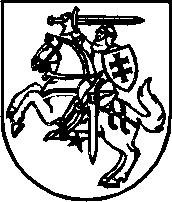 LIETUVOS RESPUBLIKOS SEIMOPETICIJŲ KOMISIJAIŠVADADĖL IGNO MEŠKAUSKO PETICIJOS2021 m. rugsėjo 8 d.VilniusLietuvos Respublikos Seimo Peticijų komisija 2021 m. rugsėjo 8 d. posėdyje iš esmės išnagrinėjo Igno Meškausko peticijoje pateiktą pasiūlymą Lietuvos Respublikos valstybės tarnybos įstatymo 11 straipsnio 2 dalyje nustatyti, kad pretendentams konkurso  į valstybės tarnautojo pareigas metu surinkus vienodą balų skaičių, pirmumo teisė būtų suteikta Šaulių sąjungos nariams, ir priėmė sprendimą šį pasiūlymą atmesti.Seimo Peticijų komisija šį sprendimą priėmė atsižvelgusi į Lietuvos Respublikos vidaus reikalų ministerijos pateiktą nuomonę ir dėl toliau nurodytų priežasčių.Lietuvos Respublikos Konstitucinis Teismas, 2018 m. birželio 6 d. nutarime, išnagrinėjęs pareiškėjos Lietuvos Respublikos Vyriausybės prašymą ištirti, ar Lietuvos Respublikos Konstitucijos 5 straipsnio 2 daliai, 29 straipsniui, 33 straipsnio 1 daliai, konstituciniam teisinės valstybės principui neprieštarauja Lietuvos Respublikos karo prievolės įstatymo 41 straipsnio (2016 m. birželio 16 d. redakcija) 1 dalies 3 punktas, Lietuvos Respublikos valstybės tarnybos įstatymo 11 straipsnio 2 dalies (2012 m. birželio 5 d. redakcija, įsigaliojusi 2013 m. birželio 1 d.) nuostata „Jeigu keli konkurse į karjeros valstybės tarnautojo pareigas dalyvavę pretendentai buvo įvertinti vienodai, pirmenybė būti priimtam į tas pareigas teikiama pretendentui, atlikusiam nuolatinę privalomąją pradinę karo tarnybą arba baigusiam bazinius karinius mokymus ar atlikusiam alternatyviąją krašto apsaugos tarnybą“ ir 13 straipsnio 2 dalies (2012 m. birželio 5 d. redakcija, įsigaliojusi 2013 m. birželio 1 d.) nuostata „Jeigu keli konkurse į įstaigos vadovo pareigas dalyvavę pretendentai buvo įvertinti vienodai, pirmenybė būti priimtam į tas pareigas teikiama pretendentui, atlikusiam nuolatinę privalomąją pradinę karo tarnybą arba baigusiam bazinius karinius mokymus ar atlikusiam alternatyviąją krašto apsaugos tarnybą“, pripažino, kad minėtos nuostatos prieštarauja Lietuvos Respublikos Konstitucijos 29 straipsniui, 33 straipsnio 1 dalies nuostatai „Piliečiai turi teisę <...> lygiomis sąlygomis stoti į Lietuvos Respublikos valstybinę tarnybą“.Atsižvelgiant į tai, kad Igno Meškausko peticijoje siūloma iš esmės panašiai reglamentuoti priėmimo į valstybės tarnautojo pareigas teisinius santykius ir nustatyti pirmumo teisę būti priimtam į valstybės tarnautojo pareigas Šaulių sąjungos nariams konkurso metu surinkus vienodą balų skaičių, manytina, kad peticijoje siūloma nuostata taip pat prieštarautų Lietuvos Respublikos Konstitucijos 29 straipsniui, 33 straipsnio 1 dalies nuostatai „Piliečiai turi teisę <...> lygiomis sąlygomis stoti į Lietuvos Respublikos valstybinę tarnybą“.Seimo Peticijų komisija, vadovaudamasi Lietuvos Respublikos peticijų įstatymo 12 straipsnio 3 dalimi ir Seimo Peticijų komisijos nuostatų, patvirtintų Lietuvos Respublikos Seimo 1999 m. lapkričio 11 d. nutarimu Nr. VIII-1408 „Dėl Seimo Peticijų komisijos nuostatų patvirtinimo“, 28 punktu, siūlo Seimo seniūnų sueigai įtraukti į Seimo rudens sesijos darbotvarkę Seimo nutarimo „Dėl Igno Meškausko peticijos“ projektą.Komisijos pirmininkas					Edmundas PupinisRasa Griciūtė, tel. (8 5)  239 6817, el. p. rasa.griciute@lrs.lt 